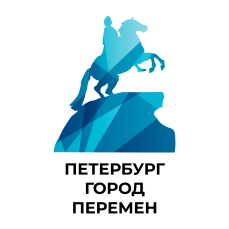 Волонтерский Week-End: активисты провели ряд акций по улучшению Санкт-ПетербургаСамое крупное молодежное Движение «Петербург – Город Перемен!» запустило новый проект под названием «Волонтерский Week-End». Задача этого проекта – предложить петербуржцам, в первую очередь работающей молодежи, новый формат участия в общественной жизни города. Многие акции, которые вошли в «Волонтерский Week – End», являются составными мероприятиями проектов, разработанных в «Проектной Академии» или поддержанные в рамках конвейера проектов «Платформа Перемен».Первый дайджест «Волонтерский Week-End» был 14 и 15 сентября 2019 года. Вторая волна прошла 21 и 22 сентября. В неё вошли следующие акции:Эко-акция по раздельному сбору мусора в Никольском саду (Проект «Эколаб»), во время которого активистами, в составе 15 человек собрали .Акция «День мира» направленная на борьбу с изменением климата ради сохранения мира. 6 активистов вышли на Площадь восстания и Дворцовую площадь с плакатами, на которых было написано «Мы против изменения климата ради мира».Акция в рамках проекта «Ты – спорт». 6 активистов вышли, на площадь у администрации Фрунзенского района, на игру в баскетбол и плакатом «Играть негде, играем где можем». Этим жестом активисты пытаются привлечь внимание администрации Фрунзенского района к проблеме отсутствия баскетбольных площадок. Акция «Письма водителям». 5 активистов вышли на к Казанскому собору на разворот на Невский с письмами для водителей. Цель этой акции состоит в том, чтобы привлечь внимание автомобилистов на то, что помимо них, на дороге есть еще и пешеходы, а так же другие участники движения. Нужно быть внимательным и аккуратным. Акция «Объятия за мир». 6 активистов выходили на 4 многолюдные точки города: Метро Площадь Восстания, ТЦ Галерея, Дворцовая площадь и Казанский собор. Активисты стояли с плакатами «Обними за мир» с целью призвать жителей к проблеме войне и дискриминации народа через объятия. Каждый участник Движения «Петербург – Город Перемен!» или инициативный житель города может в начале недели предложить свой формат волонтерской активности. В течении недели акции готовятся, разрабатываются и улучшаются. К ним может  присоединиться любой желающий, просто зарегистрировавшись в форме регистрации под дайджестом «Волонтерский Week-end». Движение всегда открыто для новых инициативных проектов.Наши контактыhttps://peremen.live/gorodperemenspb@gmail.comИсп. Крылова М.М. (8-922-778-07-00)